ČESKÝ JAZYK	 +   MATEMATIKA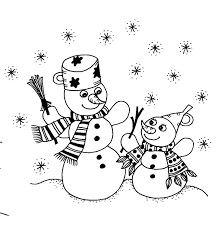 Čtvrtek 4. 2. 2021SPOLEČNÁ PRÁCE VE SKUPINÁCH NA MEET se nemusí dokončit, pokud při společné práci nestíháte.Připravíte si: ČJ + M = učebnici M, sešity M+ČJ, ČJ pracovní sešit, Pravopis podstatných jmen rodu středního a ženského - růžový pracovní sešit ČJ: Téma učiva: Podstatná jména – vzory rodu ženského a středníhoŠkolákov – pravopis podstatných jmen rodu ženskéhoPS 45/32 do sešitu urči rod, číslo, pád a vzor    M: Téma učiva: Procvičování písemného násobení a děleníMinutovky: str. 9/17 a)UČEBNICE: 47/8PO VÝUCE NA MEETu následuje SAMOSTATNÁ PRÁCE, kontrola proběhne následující den:ČJ: Pravopis pod.jmen-růžový pracovní sešit str.11/g piš do sešitu + pádM: MINUTOVKY: str.25/b)TENTO TÝDEN ČTEME ČÍTANKU 76-86 